BROWARD COUNTY 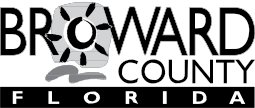 HUMAN SERVICES DEPARTMENTEmergency Assistance VolunteerREGISTRATION/TRAINING FORMIf you are a Broward County Employee in a department other than the Human Services Department and would like to register as a paid Emergency Assistance Volunteer, please complete the information below.Name:  	Job Title:  	Department/Division:  	 Home Address: 	Work Phone:  	Home Phone:  	Fax: 	Cell:  	Available Positions: Laborer – Loading and unloading trucks, providing inventory of supplies, setting up and taking down cots.We cannot guarantee a shift assignment, but please indicate your preference: 	 Pre-Event (Up to 24hrs prior to event)	 Post Event	(immediately following event) Shelter Worker – Assisting the HSD Recovery Unit Leader, Logistics Coordinator at the EOC and the Shelter Manager at an assigned shelter to support evacuee’s accommodation needs.     This assignment requires you to report to a shelter location up to 6 hours prior to the scheduled opening to assist in the opening and reception of evacuees.  It requires staying in shelter throughout the event to assist the evacuees and assisting in shutting down the shelter after the event clears.  You will work with another employee and take agreed upon shifts after evacuees are situated.Do you speak a foreign language?   Spanish	    Creole  	 Other  	I will attend the Emergency Management Training Class indicated below (select only one):August 6, 2013	August 6, 2013 10 AM-Noon	 1PM-3PM Shelter Worker	 LaborerAll training classes will be held at 115 S. Andrews Ave., Room GC 302, Fort Lauderdale, FL 33301.In addition to completion of this form, please register for this training using the “Learning Center” on the BC-Net.  Signature:   		Date: 	 VolunteerSignature:   	Date:  	Supervisor	Approved	DisapprovedPlease complete this form and return by interoffice mail to: 	Katie AubryHuman Services – Human Resource Analyst I115 S. Andrews Ave. Room 318, Fort Lauderdale, FL 33301If you have any questions, please call:Bill Bradley, HSD Emergency Management Coordinator @ 954-357-5697.(Rev. 7/13) 